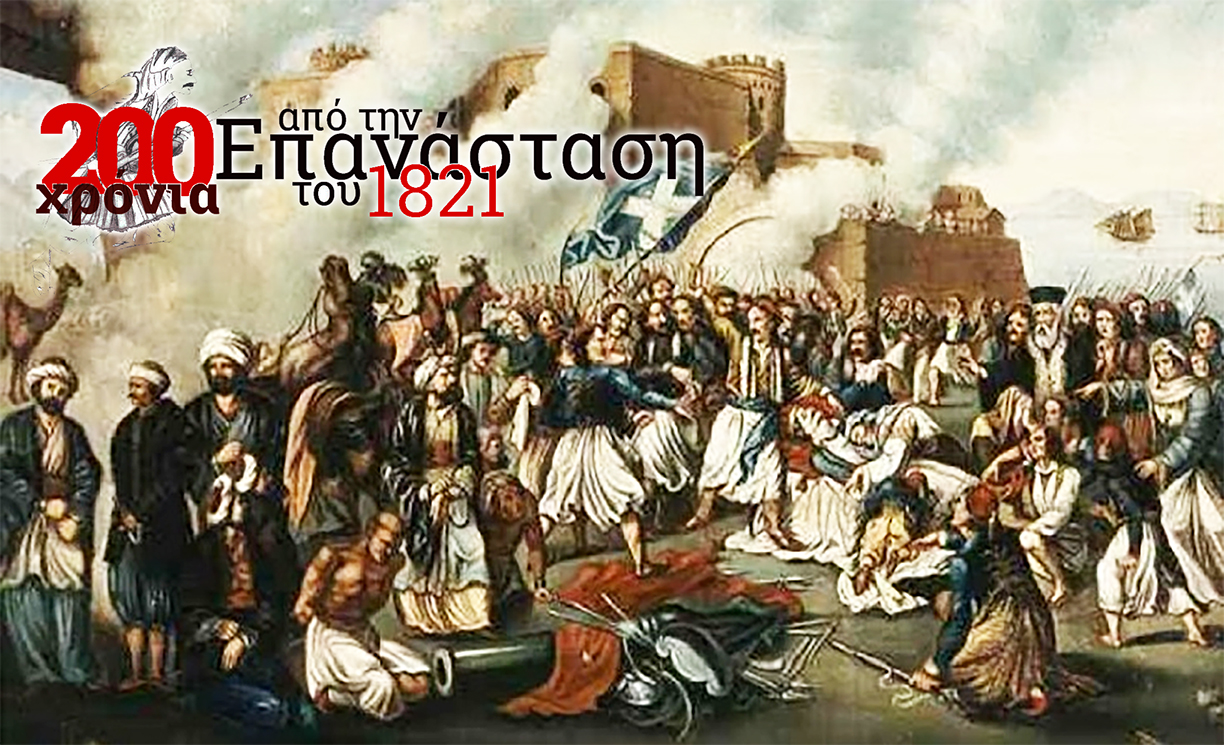 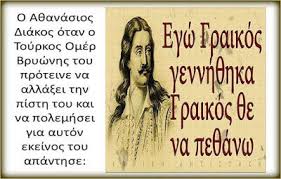 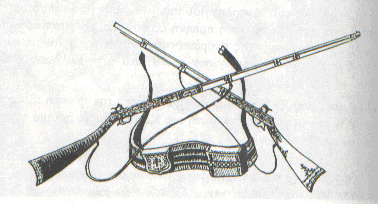 ΠΡΟΓΡΑΜΜΑ ΓΙΟΡΤΗΣ1. Έναρξη  εορτής από τη δασκάλα της τάξης Ασημίνα Μπουχάγιερ 2.  Είσαι το φλάμπουρο....τραγούδι3. Χαιρετισμός από τη διευθύντρια του σχολείου Ευανθία Πεσματζόγλου4. Ευαγγελισμός, ποίημα από τη μαθήτρια Κατερίνα Λικάι5.Διπλή γιορτή, ποίημα από τη μαθήτρια Αριστέα Ανδρουτσοπούλου 6. Ξύπνα ραγιά ..τραγούδι	Τ7.  25 Μαρτιού,  ποίημα από το μαθητή Βασίλη Καραθανάση 8. Της Λένως Μπότσαρη,  ποίημα από τη μαθήτρια Ανδριάνα Κανελλοπούλου. 9. Χρόνια αμέτρητα σκλαβωμένη,  ποίημα από τη μαθήτρια Ειρήνη Καρακώστα10. Μαυρογένους - Μπουμπουλίνα... τραγούδι.11. Φουστανέλα, ποίημα από το μαθητή Νίκο Νικολακόπουλο12.  Πατρίδα μου, ποίημα από τη μαθήτρια Χριστίνα Ανδριοπούλου13. 25 Μάρτη 1821, ποίημα από το μαθητή Παναγιώτη Θεοφανόπουλο 14. Πόσα χρόνια σκλαβωμένη, ποίημα από το μαθητή Χαράλαμπο Αγγελόπουλο15. Βροντά η πλάση σήμερα, ποίημα από το μαθητή Κωνσταντίνο Μόσχοβο 16. Θούριος του Ρήγα Φεραίου, τραγούδι 17.  Ήρωες του 21, ποίημα από τη μαθήτρια Εριφύλη Θωμά18. Χαίρε Ελλάδα δοξασμένη, ποίημα από τους μαθητές Γιώργο Βυθούλκα και Μαρίλια Βυθούλκα 19. Κολοκοτρώνης, ποίημα από το μαθητή Θεόδωρο Ιωάννου20. Παπαφλέσσας, ποίημα από το μαθητή Μίμη Κωνσταντινόπουλο21. Μάνα μου τα κλεφτόπουλα, τραγούδι 22. Στους νεκρούς, ποίημα από το μαθητή Γιώργο Δημόπουλο23. Της δόξας λάμπει, ποίημα από το μαθητή Νίκο Αντωνόπουλο 24. Να 'τανε το 21, τραγούδι.25. ΚΛΕΙΣΜΟ ΕΟΡΤΗΣ -  Ο ΕΘΝΙΚΟΣ ΥΜΝΟΣ * Κατά τη διάρκεια της εορτής θα γίνουν εικονικές περιηγήσεις στο Ιστορικό  Μουσείο για την Επανάσταση του '21 και στο Μουσείο Κέρινων Ομοιωμάτων Βρέλλη. 